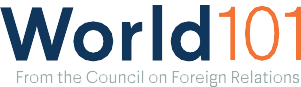 ExplainWhat is the difference between preemptive and preventive war?What are some examples of deterrence?What is the difference between direct and indirect civilian casualties?What are some available tools for addressing the aftermath of conflict?AnalyzeWhy has interstate war declined?How has conflict changed as interstate war has declined?How is the United States’ great power rivalry with China different from historical great power rivalries?How has the North Atlantic Treaty Organization (NATO) evolved since the Cold War ended?Why have tensions in Northern Ireland continued even after the signing of the Good Friday Agreement?EvaluateWhat role do you think foreign countries should play in intrastate conflicts?What do you think can be done about the high civilian cost of conflict?Do you think there is still a role for NATO today? What is that role?